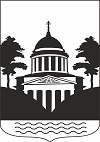 Российская  ФедерацияНовгородская область Администрация Любытинского муниципального районаП О С Т А Н О В Л Е Н И Еот 20.04.2022 № 399р.п. ЛюбытиноОб установлении публичного сервитута	Руководствуясь пунктом 2 статьи 3.3 Федерального закона от 25 октября 2001 года № 137-ФЗ "О введении в действие Земельного кодекса Российской Федерации", статьей 23, пунктом 1 статьи 39.37, пунктом 4 статьи 39.38, статьей 39.39, пунктом 1 статьи 39.43, статьей 39.45, статьей 39.50 Земельного кодекса Российской Федерации, приказом Минэкономразвития от 10.10.2018 № 542 "Об утверждении требований к форме ходатайства об установлении публичного сервитута, содержанию обоснования установления публичного сервитута", рассмотрев ходатайство Публичного акционерного общества "Россети Северо-Запад": ИНН 7802312751, ОГРН 1047855175785, публикации на официальном сайте Администрации Любытинского муниципального района от 15.03.2022, схем расположения границ публичного сервитута на кадастровом плане территории, и ввиду отсутствия заявлений иных лиц, являющихся правообладателями земельных участков об учете их прав (обременений прав), Администрация Любытинского муниципального района ПОСТАНОВЛЯЕТ:	1. На основании пункта 1 статьи 39.43 Земельного кодекса Российской Федерации установить публичный сервитут в отношении Публичного акционерного общества "Россети Северо-Запад": ИНН 7802312751, ОГРН 1047855175785, в целях размещения объекта электросетевого хозяйства  КТП-10/0,4 кВ «ЦРБ Любытино» (Л-3 10 кВ ПС Любытино), согласно сведениям о границах публичного сервитута в отношении части земельного участка с кадастровым номером 53:07:0010304:485, расположенного по адресу: Российская Федерация, Новгородская область, Любытинский муниципальный район, Любытинское сельское поселение, р.п.Любытино, ул.Советов.	Площадь испрашиваемого публичного сервитута: 520 кв. м. 	2. Срок публичного сервитута - 49 (сорок девять) лет.	3. Порядок установления зон с особыми условиями использования территорий и содержание ограничений прав на земельные участки в границах таких зон установлен постановлением Правительства Российской Федерации от 24.02.2009 № 160 "О порядке установления охранных зон объектов 2электросетевого хозяйства и особых условий использования земельных участков, расположенных в границах таких зон".	4. График проведения работ при осуществлении деятельности по размещению объектов электросетевого хозяйства, для обеспечения которой устанавливается публичный сервитут в отношении земель и части земельного участка, указанных в пункте 1 постановления: завершить работы не позднее окончания срока публичного сервитута, установленного пунктом 2 постановления.	5. Обладатель публичного сервитута обязан привести земельные участки в состояние, пригодное для их использования в соответствии с разрешенным использованием, в срок не позднее чем три месяца после завершения эксплуатации инженерного сооружения, для размещения которого был установлен публичный сервитут. 	6. Утвердить границы публичного сервитута в соответствии с прилагаемым описанием местоположения границ публичного сервитута.	7. Публичный сервитут считается установленным со дня внесения сведений о нем в Единый государственный реестр недвижимости.	8. Обладатель публичного сервитута вправе приступить к осуществлению публичного сервитута со дня внесения сведений о публичном сервитуте в Единый государственный реестр недвижимости. 	9. Плата за публичный сервитут на основании пунктов 3, 4 статьи 3.6 Федерального закона от 25 октября 2001 года № 137-ФЗ "О введении в действие Земельного кодекса Российской Федерации" не устанавливается.      	10. Опубликовать настоящее заключение в бюллетене «Официальный Вестник» поселения и разместить в информационно-коммуникационной сети «Интернет». Главамуниципального района                                                   А.А.Устинов                                                           Приложение                                                           к постановлению Администрации                                                          муниципального района                                                           от 20.04.2022 № 399Описание местоположения границ публичного сервитута объекта электросетевого хозяйства КТП-10/0,4 кВ «ЦРБ Любытино»(Л-3 10 кВ ПС Любытино)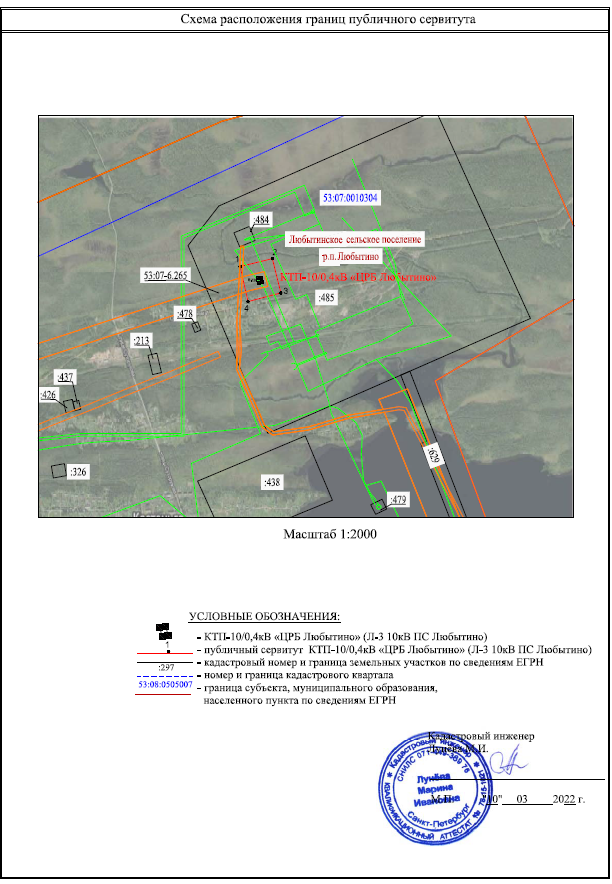 Сведения о местоположении границ объектаСведения о местоположении границ объектаСведения о местоположении границ объектаСведения о местоположении границ объектаСведения о местоположении границ объектаСведения о местоположении границ объектаСведения о местоположении границ объектаСведения о местоположении границ объекта1. Система координат МСК-53 (Зона-2)1. Система координат МСК-53 (Зона-2)1. Система координат МСК-53 (Зона-2)1. Система координат МСК-53 (Зона-2)1. Система координат МСК-53 (Зона-2)1. Система координат МСК-53 (Зона-2)1. Система координат МСК-53 (Зона-2)1. Система координат МСК-53 (Зона-2)2. Сведения о характерных точках границ объекта2. Сведения о характерных точках границ объекта2. Сведения о характерных точках границ объекта2. Сведения о характерных точках границ объекта2. Сведения о характерных точках границ объекта2. Сведения о характерных точках границ объекта2. Сведения о характерных точках границ объекта2. Сведения о характерных точках границ объектаОбозначение характерных точек границКоординаты, мКоординаты, мКоординаты, мМетод определения координат характерной точкиСредняя квадратическая погрешность положения характерной точки (Мt), мСредняя квадратическая погрешность положения характерной точки (Мt), мОписание обозначения точки на местности (при наличии)Обозначение характерных точек границХYYМетод определения координат характерной точкиСредняя квадратическая погрешность положения характерной точки (Мt), мСредняя квадратическая погрешность положения характерной точки (Мt), мОписание обозначения точки на местности (при наличии)123345561610313.232304866.892304866.89Метод спутниковых геодезических измерений(определений)0.100.10–2610318.452304888.162304888.16Метод спутниковых геодезических измерений(определений)0.100.10–3610295.832304893.782304893.78Метод спутниковых геодезических измерений(определений)0.100.10–4610290.132304872.112304872.11Метод спутниковых геодезических измерений(определений)0.100.10–1610313.232304866.892304866.89Метод спутниковых геодезических измерений(определений)0.100.10–3. Сведения о характерных точках части (частей) границы объекта3. Сведения о характерных точках части (частей) границы объекта3. Сведения о характерных точках части (частей) границы объекта3. Сведения о характерных точках части (частей) границы объекта3. Сведения о характерных точках части (частей) границы объекта3. Сведения о характерных точках части (частей) границы объекта3. Сведения о характерных точках части (частей) границы объекта3. Сведения о характерных точках части (частей) границы объектаКоординаты, мКоординаты, мМетод определения координат характерной точкиМетод определения координат характерной точкиСредняяОписание обозначения точки на местности (при наличии)Описание обозначения точки на местности (при наличии)Метод определения координат характерной точкиМетод определения координат характерной точкиСредняяОписание обозначения точки на местности (при наличии)Описание обозначения точки на местности (при наличии)ОбозначениеМетод определения координат характерной точкиМетод определения координат характерной точкиквадратическаяОписание обозначения точки на местности (при наличии)Описание обозначения точки на местности (при наличии)характерныхМетод определения координат характерной точкиМетод определения координат характерной точкипогрешностьОписание обозначения точки на местности (при наличии)Описание обозначения точки на местности (при наличии)точек частиХYМетод определения координат характерной точкиМетод определения координат характерной точкиположенияОписание обозначения точки на местности (при наличии)Описание обозначения точки на местности (при наличии)границыМетод определения координат характерной точкиМетод определения координат характерной точкихарактерной точкиОписание обозначения точки на местности (при наличии)Описание обозначения точки на местности (при наличии)Метод определения координат характерной точкиМетод определения координат характерной точки(Мt), мОписание обозначения точки на местности (при наличии)Описание обозначения точки на местности (при наличии)12344566––––––––